PENGADILAN TINGGI AGAMA PADANG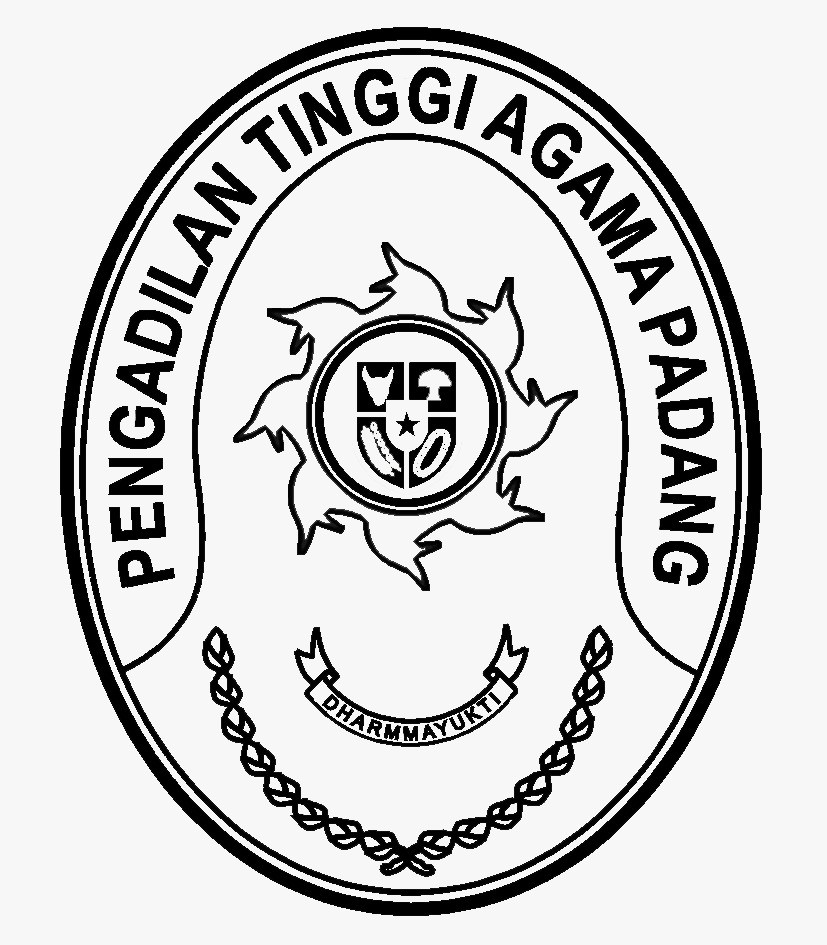 Jl. By Pass No.Km. 24, Batipuh Panjang, Kec. Koto Tangah, Kota Padang, SumateraBarat 25173, Padang 25173Telp. (0751) 7054806 Fax. (0751) 40537website : www.pta-padang.go.id email : admin@pta-padang.go.idYth. Sekretaris Mahkamah Agung RICq Kepala Biro Keuangandi TempatDengan ini kami mengajukan usulan Tambahan Anggaran PTA Padang TA 2023 (Renovasi Ruang Kerja Hakim Tinggi PTA Padang) dengan alasan Setiap hakim menempati ruang kerja yang sangat sempit sebesar 2x3 meter dimana ruangan tersebut dibuat bersekat-sekat.Adapun rincian tambahan anggaran tersebut sebagai berikut :Demikian permohonan ini kami sampaikan, atas perkenaannya kami ucapkan terima kasih.Sekretaris Pengadilan Tinggi Agama PadangH.Idris Latif, S.H., M.H. NIP. 196404101993031002Tembusan :1. Sekretaris Mahkamah Agung RI;2. Kepala Badan Pengawasan Mahkamah Agung RI;3. Ketua Pengadilan Tinggi Agama Padang;4. Kepala Biro Perencanaan dan Organisasi BUA;5. Kepala Biro Keuangan;Nomor                 :W3-A/    /KU.00/V/202310 Mei 2023Sifat                     :Biasa10 Mei 2023Hal                       :Usulan ABT PTA Padang TA 2023 (Renovasi Ruang Kerja Hakim Tinggi PTA Padang)NoUsulan ABTJumlahNilai1.Renovasi Ruang Kerja Hakim Tinggi PTA Padang16Rp 198.000.000,-